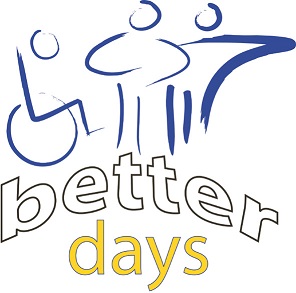 Friday 15th February 201910.30am – 1.45pmActivity Day at Key HouseIf you are an adult with a learning disabilityCome along and try a variety of indoor activities/sportsArmchair Yoga   Indoor Target Golf     Bingo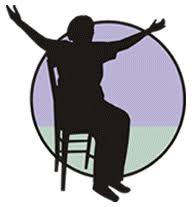 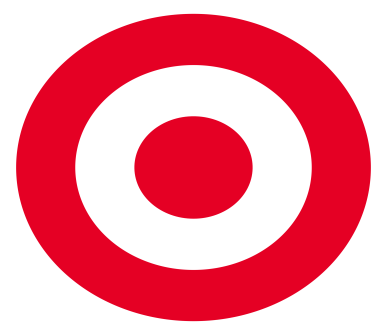 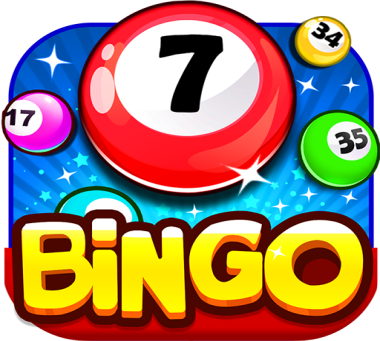 Free RefreshmentsSkills for People, Key HouseTankerville Place, JesmondNewcastle upon Tyne, NE2 3ATbetterdays1999@hotmail.com or 0191 2815541